KONKURRANSEGRUNNLAGET DEL I - FOR ANSKAFFELSER ETTER FOA DEL II (Entrepriser NS8405 mellom 1.300.000 og 51.000.000 eks mva)INNHOLD: Innbydelse til konkurranse (konkurranseregler)Vedlegg:1. Etisk egenerklæring2. Etisk egenerklæring 3. Forpliktelseserklæring fra underleverandører4. Sikkerhetsrestriksjoner5. PrisskjemaOvennevnte vedlegg skal fylles ut og returneres sammen med tilbudet.INNLEDNINGKort om anskaffelsenForsvarsbygg inviterer leverandøren til å inngi tilbud på følgende arbeider: Reasfaltering adkomstvei Hammernesodden. Heving av veistrekning på adkomstvei Haltdalen. Reasfaltering veier/plasser Værnes. Det følger også opsjoner for hvert av områdene. Reasfaltering av plasser på Hammernesodden. Grøftrensk og reasfaltering av adkomstvei Haltdalen. Reasfaltering av veier Værnes.Oppdraget skal utføres i løpet av 2019. Ferdigstillelsesdatoer er satt:Hammernesodden: 06.09.2019, Haltdalen: 27.09.2019, Værnes 01.11.2019. Anbudsbefaringer avholdes i uke 22 og 23. Dato og sted er nærmere beskrevet i dette dokumentet.Den geografiske beliggenheten på områdene er svært spredt, og Forsvarsbygg har åpnet for at det gis pristilbud på kun ett eller to av områdene. I prisskjemaet vedlegg 5 til dette dokumentet er det kun laget ett ark med ulike faner for de forskjellige lokasjonene. Det oppgis at alle mengder i arket er regulerbare, og at alle flater skal være i henhold til Statens vegvesen sin håndbok N200. For Haltdalen er det ikke krav om skjermingsverdig informasjon. For Hammernesodden og Værnes vil noe/alt av arbeidet foregå innenfor gjerdet. Det stilles da krav i form av at utførende personell må kunne autoriseres for BEGRENSET. Se vedlegg 4 om sikkerhet.Det opplyses om at for Haltdalen eies grunnen av gårdbrukere, og veien går over dyrket mark. Utbedringen av adkomstveien skisserer et forslag om å utvide veitraseen noe. Det er ikke undertegnet et juridisk bindende dokument ennå, og det må tas forbehold om valgt løsning her.Oppdraget er nærmere beskrevet i konkurransegrunnlagets del III. AnskaffelsesprosedyreHvilket regelverk som styrer anskaffelsesprosessenKonkurransen gjelder en anskaffelse under EØS terskelverdi, jf del I og II i forskrift om offentlige anskaffelser, og gjennomføres som en tilbudskonkurranse, jf. forskriftens §§9-2 og 9-3.Valgt anskaffelsesprosedyreKonkurransen gjennomføres som en åpen tilbudskonkurranse. Planlagt dialogI henhold til forskriftens § 9-3 (3) opplyser Forsvarsbygg om at vi planlegger følgende dialog med leverandørene etter at tilbudene kommer inn:Oppdragsgiver planlegger å velge tilbud på bakgrunn av en vurdering av tilbudene slik de foreligger ved tilbudsfristens utløp. Dialog i form av avklaringer eller korrigeringer vil bli gjennomført i henhold til de behov som eventuelt oppstår. Dialog gjennom forhandlinger kan likevel bli gjennomført dersom oppdragsgiver etter at tilbudene er mottatt vurderer dette som formålstjenlig. Utvelgelsen av hvem det eventuelt skal forhandles med vil i så fall skje etter en vurdering av tildelingskriteriene. Det presiseres at ingen av leverandørene kan forvente å få forhandle om sitt tilbud og derfor må levere sitt beste tilbud.INFORMASJONBefaringBefaring Hammernesodden blir avholdt den 28.05.2019 kl. 10:30. Oppmøtested: SjøåsenBefaring Værnes blir avholdt den 29.05.2019 kl 10:00 Oppmøtested: Værnes Garnison hovedportBefaring Haltdalen blir avholdt den 03.06.2019 kl. 12:00 Oppmøtested Haltdalen Løvåsvegen 50 m etter broen.Påmelding av personell som skal delta på befaringen må senest skje pr. e-post hos kontaktperson, punkt 2.2 senest 96 timer før befaringstidspunkt. Fullt navn og fødselsdato må oppgis. Det vil i etterkant av befaringen utarbeidet et befaringsnotat som kan inneholde opplysninger som kan medføre noen endringer i forhold til opprinnelig beskrivelse. Disse skal også medtas i det endelige tilbudet. Taushetserklæring vil måtte signeres før oppstart av befaringen. TilleggsopplysningerDersom leverandøren ønsker ytterligere opplysninger skal følgende kontaktperson benyttes:Navn: Line Hartz-HanssenTelefon: 91360284E-post: line.hartz-hanssen@forsvarsbygg.noKRAV TIL TILBUDETSpråkkravTilbud med tilhørende dokumentasjon skal fortrinnsvis leveres på norsk, men annet skandinavisk språk vil også aksepteres. Produktdatablad o.l. kan i tillegg leveres på engelsk.VedståelsesfristLeverandøren må stå ved sine tilbud i 60 kalenderdager fra tilbudsfristens utløp. Innlevering av tilbudetTilbudet (1 eksemplar) skal leveres elektronisk til www.mercell.no innen tilbudsfristen.Er du ikke bruker hos Mercell, har du spørsmål knyttet til hvordan du skal laste opp tilbudet ditt, eller hvordan du skal gi tilbud, ta kontakt med Mercell Support på telefon  + 47 21 01 88 60  eller via e-post til support@mercell.com. Ved offentlige anbud kreves det elektronisk signatur (BankID, Commfides eller Buypass), har du spørsmål vedrørende dette vennligst kontakt Mercell support. NB! Hvis en ikke har brukt elektronisk signatur tidligere anbefales det å avklare bruken av dette i god tid før innleveringsfrist! Vi gjør oppmerksom på at det kan ta noen dager å få levert elektronisk signatur. Denne prosessen bør derfor settes i gang så raskt som mulig.Mercell anbefaler at man tester ut signeringen med sertifikatet man har tilgjengelig snarest mulig (i god tid før tilbudsfrist). Test-funksjonaliteten ligger i påmeldings-/ tilbudsinnleveringsstegene.Elektronisk signatur utenfor Norge.Vi gjør oppmerksom på at Mercell portalen støtter følgende elektroniske signatur fra Sverige og Danmark:Sverige: Svensk Bank ID, NordeaDanmark: Nem ID, TDC/OCESInnen EU benytter Mercell en tjeneste levert av Unizeto (http://unizeto.eu/) gjennom en avtale med DIFI og EU prosjektet PEPPOL (www.peppol.eu). Dette støtter de fleste X.509 sertifikater.TilbudsfristFrist for å levere tilbud er 17.06.2019 kl 23.59. Tilbudet anses levert i tide dersom det er levert inn via Mercell innenfor tilbudsfristens utløp. Leverandøren har risikoen for at tilbudet kommer frem innen fristen.Det anbefales at tilbudet leveres inn i god tid før fristens utløp. Skulle det komme tilleggsinformasjon fra oppdragsgiver som fører til at du ønsker å endre tilbudet ditt før fristen utgår, kan du gå inn og åpne tilbudet, gjøre eventuelle endringer og levere på nytt innen tilbudsfristen utløper.KRAV TIL LEVERANDØRENEKvalifikasjonskravDet stilles følgende krav til leverandørene som ønsker å delta i konkurransen:Dersom leverandøren viser til dokumentasjon fra underleverandører for å dokumentere oppfyllelsen av kravene til tekniske og faglige kvalifikasjoner skal det fremlegges en forpliktelseserklæring som viser at leverandøren har rådighet over de tilbudte ressurser. Mal for slik erklæring er inntatt som vedlegg 3 til dette dokumentet.Foreløpig dokumentasjon av kvalifikasjonskraveneLeverandøren trenger ikke dokumentere kravene oppstilt ovenfor i pkt 4.1 ved innlevering av tilbudet. I tilbudet er det tilstrekkelig at leverandøren innleverer en erklæring om at han fyller kvalifikasjonskravene. Leverandørene skal benytte mal for slik erklæring i henhold til vedlegg 1 til dette dokumentet.TILDELINGSKRITERIER. EVALUERINGSMODELLTildelingskriteriumKontrakt vil bli tildelt til den leverandør som innleverer det tilbudet som etter evaluering anses å ha den laveste prisen. Det fremgår av prisskjemaet hvilke elementer som inngår i prisevalueringen. Tilbudte priser vil først bli justert for regnefeil og eventuelle annen åpenbar feilprising. Deretter kan prisene i evalueringsøyemed bli justert for avvik og forbehold som ikke er så vidtrekkende at de medfører avvisning. ANDRE OPPLYSNINGER FOR LEVERANDØRENESikkerhetsrestriksjonerHammernesodden og VærnesAnskaffelsen er skjermingsverdig. Den er dermed underlagt krav gitt i, eller i medhold av, lov om nasjonal sikkerhet (sikkerhetsloven).  Leverandøren kan få tilgang til informasjon som er skjermingsverdig, men ikke sikkerhetsgradert. Krav til beskyttelse av ugradert skjermingsverdig informasjon er beskrevet i konkurransegrunnlagets vedlegg 4.HaltdalenAnskaffelsen er ikke skjermingsverdig. Den er dermed ikke underlagt krav gitt i, eller i medhold av, lov om nasjonal sikkerhet (sikkerhetsloven).Bruk av personer med bakgrunn fra forsvarssektorenBruk av personer med bakgrunn fra forsvarssektoren i anskaffelsesfasenLeverandøren kan som hovedregel ikke benytte tidligere ansatte i forsvarssektoren (som har vært ansatt innenfor de siste to år regnet fra tilbudsfristens utløp) i direkte kontakt med oppdragsgiver under denne anskaffelsesprosessen. Dersom leverandøren ikke har mulighet til å imøtekomme dette kravet, skal dette opplyses om i tilbudet. Oppdragsgiver kan i så fall søke Forsvarsdepartementet om dispensasjon.    Bruk av personer med bakgrunn fra forsvarssektoren i gjennomføringsfasenInnenfor to år etter opphør av ansettelsesforholdet plikter leverandøren i forbindelse med kontraktsgjennomføringen å utvise varsomhet i forhold til bruk av tidligere forsvarsansatte for å sikre at oppdragsgiver ikke kommer i konflikt med habilitetsregler.Tilbud fra leverandørgruppe - solidaransvarLeverandører som inngir tilbud i fellesskap skal vedlegge tilbudet en avtale om forpliktende samarbeid og solidarisk ansvar som er undertegnet av samtlige deltakere i gruppen. Leverandørgruppen skal levere ett felles tilbud. Det skal fremkomme av tilbudet hvem som skal representere gruppen i kontakt med oppdragsgiver. Foreligger det uklarheter eller ufullstendigheter i tilbudene knyttet til fremleggelse av slik samarbeids- og solidaravtale, forbeholder Forsvarsbygg seg retten til å innhente ytterligere opplysninger fra leverandørgruppen. EGENERKLÆRING OM ETISKE OG STRAFFBARE FORHOLDLeverandøren skal som del av tilbudet levere inn «Etisk egenerklæring». Malen vedlagt dette dokumentet skal benyttes. Erklæringen skal være undertegnet. Dersom leverandøren besvarer bekreftende på ett eller flere av punktene i egenerklæringens pkt. 3, skal leverandøren i tilbudsbrevet gi en redegjørelse for forholdet/forholdene.SAMARBEID MED SKATTEETATEN – FULLMAKT TIL FORSVARSBYGGForsvarsbygg har inngått et samarbeid med Skatteetaten, hvor formålet er forebygging og bekjempelse av arbeidslivskriminalitet. I den forbindelse krever Forsvarsbygg at tilbyder som innstilles til kontrakt skal sende inn signert fullmakt, før kontraktsinngåelse, som gir Forsvarsbygg en utvidet rett til et ubegrenset antall ganger å innhente opplysninger om tilbyderens skatte- og avgiftsmessige forhold. Fullmakten ligger som vedlegg til kontraktsbestemmelsene. Kravet om signert fullmakt gjelder også for tilbyderens underleverandører. Tilbyderen skal kontraktsfeste signeringsplikten nedover i leverandørkjeden. Før signering av kontrakt kreves det dog kun signert fullmakt fra tilbyder, med mindre underleverandører benyttes for å oppfylle et kvalifikasjonskrav i konkurransen. I så fall skal signert fullmakt foreligge fra både tilbyder og underleverandører. Signert fullmakt fra øvrige underleverandører må imidlertid være levert og godkjent av oppdragsgiver før de kan benyttes i kontrakten/prosjektet. Dette gjelder i hele kontraktsperioden. Forsvarsbygg gjør oppmerksom på at det kan være aktuelt å avvise den tilbyder og eventuelle underleverandører som i meddelelsesbrevet er innstilt som vinner av konkurransen, dersom det etter meddelelse, men forut for signering av kontrakt, mottas opplysninger fra Skatteetaten om manglende oppfyllelse av skatte- og avgiftsforpliktelser mv. Tildelingen kan derfor ikke anses endelig før det foreligger en vurdering av de innhentede opplysninger som ikke endrer oppdragsgivers tildelingsbeslutning. Det presiseres også at hvis det ikke mottas signert fullmakt fra tilbyder og eventuelle underleverandører som man har støttet seg på for å oppfylle kvalifikasjonskravene, vil dette anses som et vesentlig forbehold til kontrakten som vil medføre at tilbyder avvises fra konkurransen. Kontrakten kan bli gjenstand for oppfølging gjennom hele kontraktsperioden. Oppfølgingen innebærer at tilbyder sender månedlige oversiktslister til Forsvarsbygg med fødsels- eller D-nummer på alle ansatte som utfører arbeid som ledd i oppfyllelsen av kontrakten. Listene vil kontrolleres av Skatteetaten. OPPDRAGSGIVERS FORBEHOLDOppdragsgiver forbeholder seg retten til å avlyse konkurransen dersom det foreligger saklig grunn, for eksempel ved bortfall av planlagt finansiering eller manglende godkjenning fra politisk eller militært hold.TILBUDETS INNHOLD OG ORGANISERINGForsvarsbygg ber om at tilbudet inneholder følgende dokumentasjon:(Leverandørene bes bruke tabellen nedenfor som sjekkliste)Det er ønskelig at leverandøren organiserer sitt tilbud ut fra rekkefølgen angitt ovenfor. Det er svært viktig at leverandøren leverer all etterspurt dokumentasjon. I motsatt fall risikerer man å bli avvist fra konkurransen. Er man usikker på hva som skal leveres inn, ber vi om at det tas kontakt med Forsvarsbyggs kontaktperson, se pkt. 2.3.Blir leverandøren oppmerksom på at konkurransegrunnlaget inneholder feil, uklarheter, ufullstendigheter mv, plikter han snarest mulig å varsle oppdragsgiveren om dette slik at slike forhold kan rettes opp før tilbudene sendes inn.Vedlegg 1 – Egenerklæring om oppfyllelse av kvalifikasjonskrav mv. Erklæringen gjelder:Vi erklærer med dette at samtlige kvalifikasjonskrav oppstilt i konkurransegrunnlagets del I pkt. 4.1 er oppfylt, ogat det ikke foreligger avvisningsgrunner i henhold til forskrift om offentlige anskaffelser § 9-5.Vi er klar over at Forsvarsbygg på hvilket som helst tidspunkt etter innleveringen av tilbudet kan be om å få fremsendt den nødvendige dokumentasjon av kvalifikasjonskravene, og i alle tilfeller at denne dokumentasjonen må fremlegges senest før eventuell tildeling av kontrakt. Sted/dato: ___________________________________________________________________________________________Tilbyders / leverandørens underskrift Vedlegg 2 – Etisk egenerklæringSom leverandør til Forsvarsdepartementet (FD) eller underliggende etater erklæres det herved samvittighetsfullt:At virksomheten har satt seg inn i de etiske retningslinjene som gjelder for næringslivskontakt mellom leverandører og ansatte i FD med underliggende etater. De etiske retningslinjene som gjelder for næringslivskontakt mellom leverandører og ansatte i FD med underliggende etater finnes på https://www.regjeringen.no/globalassets/upload/fd/reglement/etiske-retningslinjer-for-naeringslivskontakt-i-forsvarssektoren_2011_s-1001-b_web.pdf.At kontakten med FD og underliggende etater skal være utelukkende profesjonell og være basert på god forretningsskikk. Dette innebærer blant annet at det ikke er tillatt å tilby en fordel til en ansatt eller andre som utfører arbeid for FD eller underliggende etater, og som kan være egnet til å påvirke deres tjenestehandlinger. Dette gjelder uavhengig av om fordelen tilbys direkte eller gjennom en mellommann.I forbindelse med innlevering av tilbud, skal det sammen med tilbudet opplyses om hvorvidt:virksomheten, eller andre som kan identifiseres med virksomheten, har vært med på å utarbeide spesifikasjoner for denne anskaffelsen,virksomheten har ansatt, eller tilknyttet seg noen, som i løpet av de siste to årene regnet fra opprinnelig tilbudsfrist, har vært ansatt i FD eller underliggende etater,virksomheten er konkurs, under gjeldsforhandling eller avvikling, har blitt innstilt, eller om virksomheten befinner seg i en tilsvarende prosess med hjemmel i nasjonale lover og forskrifter,virksomheten er begjært konkurs, har begjært åpning av gjeldsforhandling eller tvangsoppløsning eller annen lignende prosess med hjemmel i nasjonale lover og forskrifter,virksomheten, ansatte eller andre som kan identifiseres med virksomheten, ved en rettskraftig dom er kjent skyldig i straffbare forhold som angår den yrkesmessige vandel, eksempelvis kan nevnes overtredelse av nasjonale og internasjonale bestemmelser om eksport av forsvars- og sikkerhetsmateriell,virksomheten, ansatte eller andre som kan identifiseres med virksomheten, er rettskraftig dømt for deltakelse i en kriminell organisasjon, korrupsjon, bedrageri, hvitvasking av penger, terrorhandling eller finansiering av terrorhandling, ellervirksomheten, ansatte eller andre som kan identifiseres med virksomheten, i sitt yrke har gjort seg skyldig i alvorlige forsømmelser mot faglige og etiske krav i vedkommende bransje, eksempelvis ved at forpliktelser i forbindelse med informasjonssikkerhet eller forsyningssikkerhet i en forutgående kontrakt har blitt misligholdt.Opptreden i strid med punkt 2 i denne etiske egenerklæringen, eller grovt misvisende eller feilaktige opplysninger eller unnlatelse av å gi opplysninger i henhold til punkt 3 i denne etiske egenerklæringen, kan medføre avvisning fra å levere tilbud til FD og underliggende etater.
Dato: _______________________________________________________________________________________________________
Underskrift og tittelVedlegg 3 – Forpliktelseserklæring fra underleverandørerErklæringen gjelder:Vi erklærer at vi vil stille våre ressurser til rådighet for tilbyder / hovedleverandør ved en eventuell gjennomføring av ovennevnte kontrakt. Sted/dato: ___________________________________________________________________________________________Underentreprenørens / underleverandørens underskrift Vedlegg 4 - Sikkerhet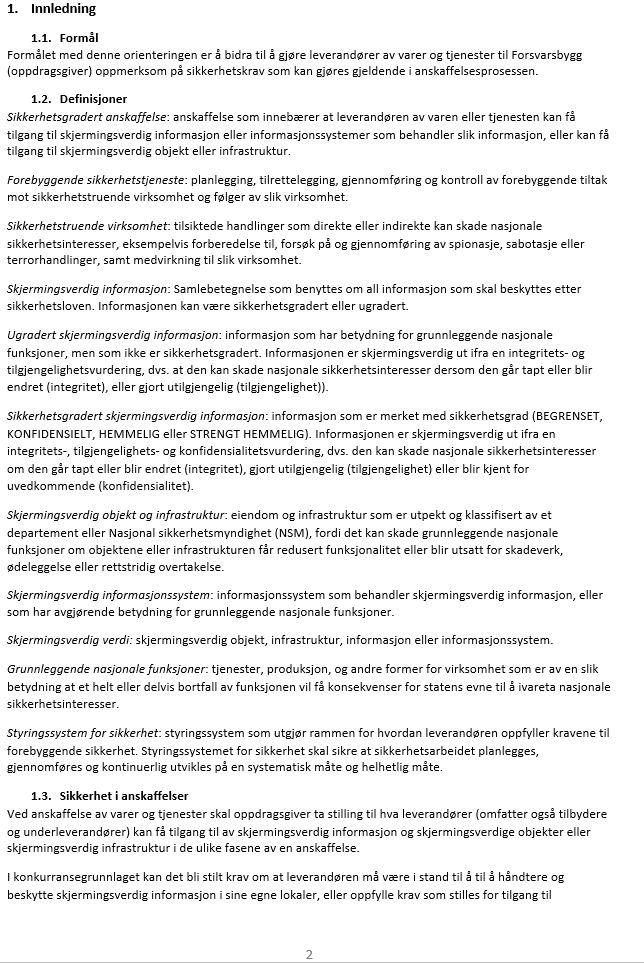 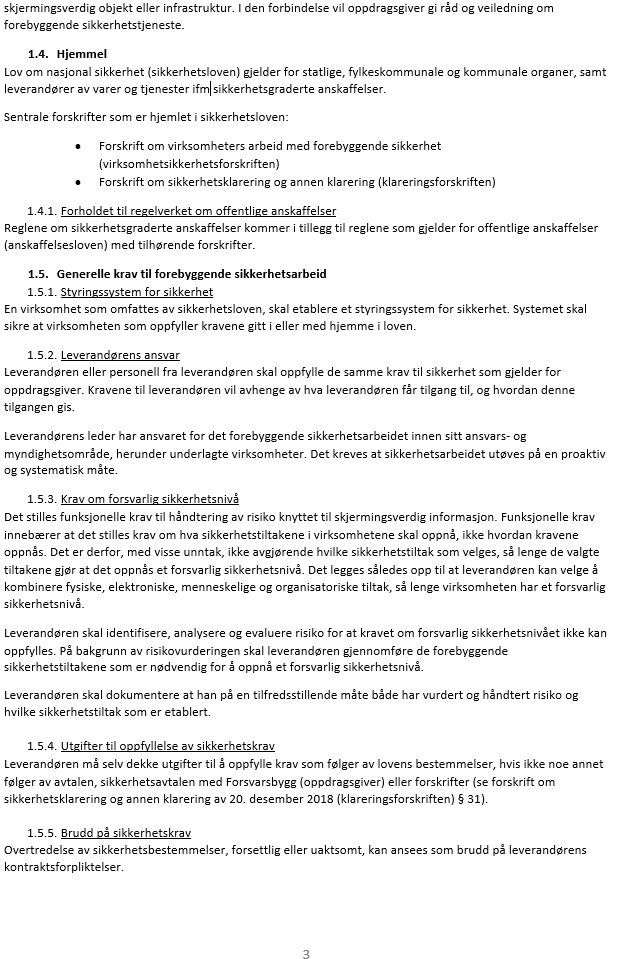 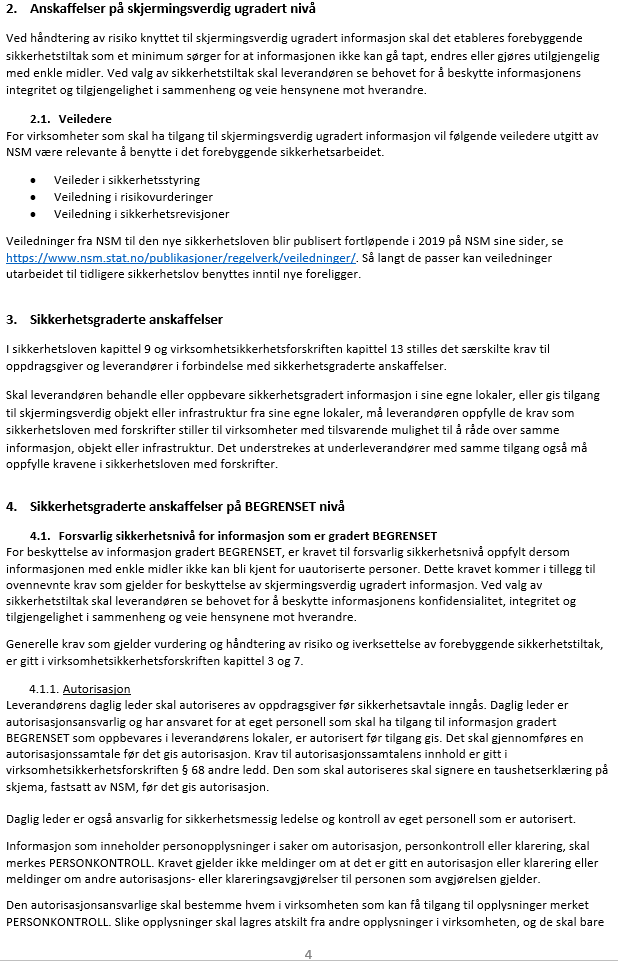 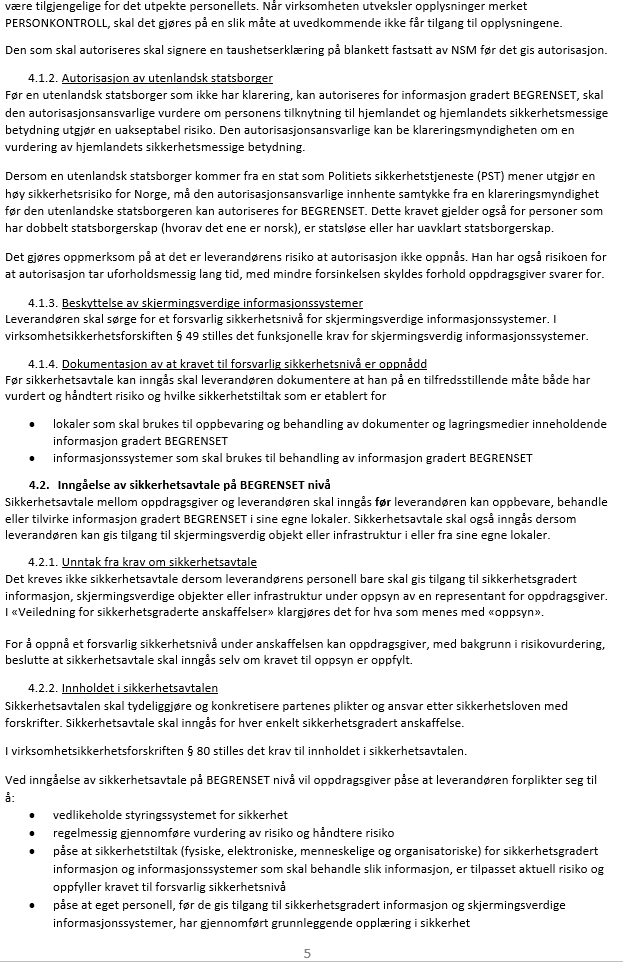 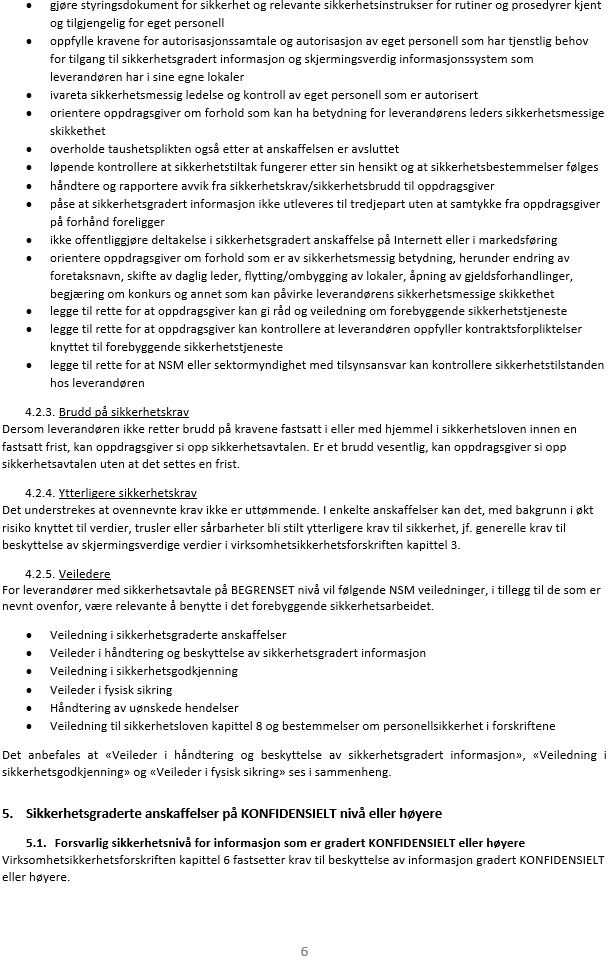 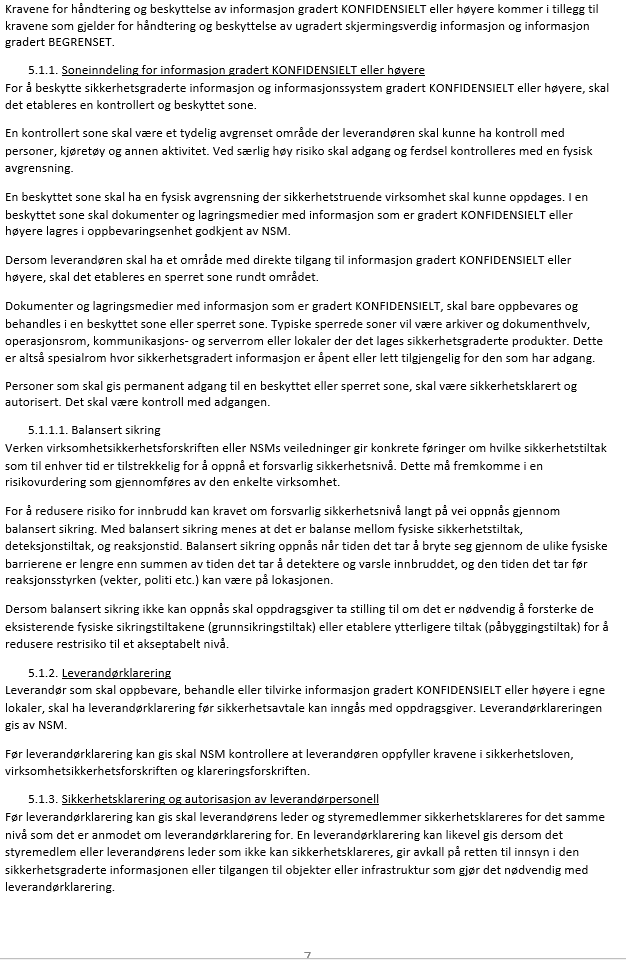 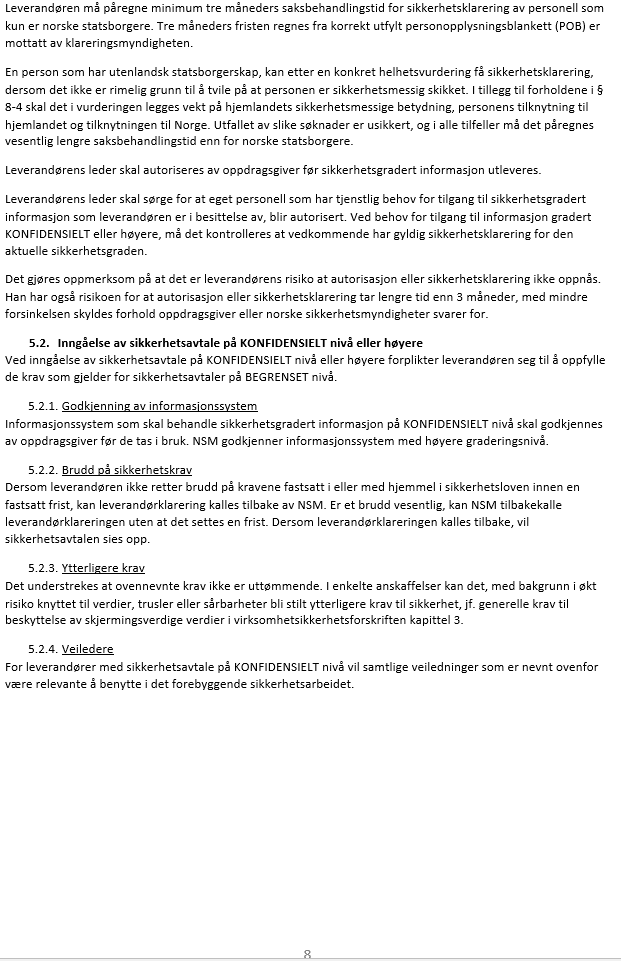 Krav:Dokumentasjonskrav:Generelle krav:Generelle krav:Leverandøren skal være et lovlig registrert firmaUtenlandske leverandører må fremlegge dokumentasjon for at firmaet er lovlig registrert i sitt hjemland. Norske leverandører trenger ikke dokumentere oppfyllelse av kravet utover fremleggelse av skatte- og mva-attest, jf. nedenfor.Leverandøren skal ha et ryddig forhold til innbetaling av skatter og avgifter ‘Attest for skatt og merverdiavgift’ (RF-1316). Attesten kan bestilles via www.altinn.no. Attesten skal ikke være eldre enn 6 måneder regnet fra tilbudsfristen.(kun for norske leverandører)Krav til økonomisk/finansiell stilling:Krav til økonomisk/finansiell stilling:Leverandøren skal ha økonomisk kapasitet til å gjennomføre kontraktenFremleggelse av regnskapstall fra siste tilgjengelig årsregnskap som viser leverandørens omsetning.Krav til tekniske og faglige kvalifikasjoner:Krav til tekniske og faglige kvalifikasjoner:Leverandøren (som firma) skal ha god erfaring og kompetanse med utførelse av arbeider av tilsvarende størrelse og kompleksitet. Liste over relevante referanseprosjekter utført i løpet av de fem siste årene, som gir en kort beskrivelse av prosjektene og deres størrelser.Om nødvendig kan leverandøren fremlegge dokumentasjon fra underentreprenører slik at de i fellesskap oppfyller kravet.Leverandøren skal ha nødvendig kapasitet til å gjennomføre kontrakten.En beskrivelse av det totale antall personell og utstyr leverandøren disponerer over til oppfyllelse av kontrakten. Nr:Hva skal leveres?Sett kryssTilbudsbrevTilbudsbrevTilbudsbrevTilbudsbrevet skal være signert. Avvik og forbehold av enhver art i forhold til konkurransegrunnlaget skal klart, utvetydig og uttømmende fremgå av tilbudsbrevet og med henvisning til hvor i tilbudet forbeholdet fremkommer (sidetall og punktnummer).Dokumentasjon på tildelingskriteriene (se del I pkt. 5.1)Dokumentasjon på tildelingskriteriene (se del I pkt. 5.1)Dokumentasjon på tildelingskriteriene (se del I pkt. 5.1)Prisskjema i komplett utfylt stand. Ligger vedlagt konkurransegrunnlaget del I (dette dokumentet)Foreløpig dokumentasjon av kvalifikasjonskravene (se del I pkt. 4.1 og 4.2)Foreløpig dokumentasjon av kvalifikasjonskravene (se del I pkt. 4.1 og 4.2)Foreløpig dokumentasjon av kvalifikasjonskravene (se del I pkt. 4.1 og 4.2)Egenerklæring om oppfyllelse av kvalifikasjonskrav mv.Øvrige dokumenterØvrige dokumenterØvrige dokumenterEtisk egenerklæring. Ligger vedlagt konkurransegrunnlaget del I (dette dokumentet)Erklæring om solidaransvar (hvis aktuelt). Se pkt. 6.3PostbeskrivelserPostbeskrivelserPostbeskrivelserPostbeskrivelser i komplett utfylt stand. Ligger som vedlegg 5 til dette dokumentet, samme dokument som prisskjemaKontrakt	Kontrakt	Prosjektnr. og -navn:Kontraktsnr. og -navn:Tilbyder / leverandørTilbyder / leverandørFirmanavn:Foretaksnr:Kontrakt	Kontrakt	Prosjektnr. og -navn:Kontraktsnr. og -navn:Tilbyder / hovedleverandørTilbyder / hovedleverandørFirmanavn:Foretaksnr:Underentreprenør / underleverandør	Underentreprenør / underleverandør	Firmanavn:Foretaksnr:Adresse:Adresse: